SpainSpainSpainJanuary 2030January 2030January 2030January 2030SundayMondayTuesdayWednesdayThursdayFridaySaturday12345New Year’s Day6789101112EpiphanyEpiphany (substitute day)13141516171819202122232425262728293031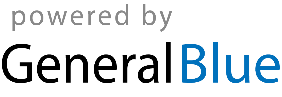 